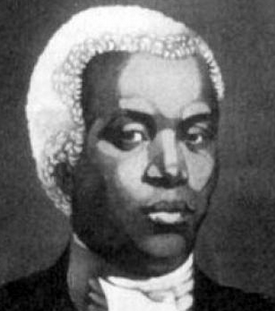 Benjamin BannekerLearning Peninsula 2-a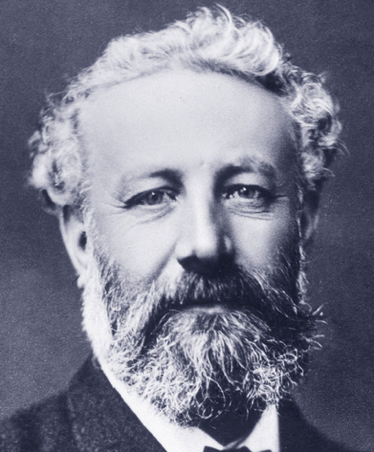 Jules VerneLearning Peninsula 2-b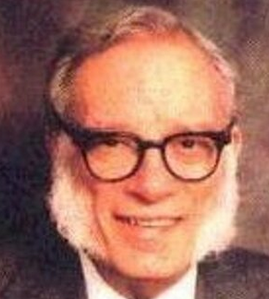 Isaac AsimovLearning Peninsula 2-c